Smlouva o poskytnutí návratné finanční 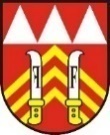 výpomoci právnické osobě z rozpočtu zřizovateleSmluvní stranyuzavírají v souladu s ustanovením § 34 odst. 1 zákona č. 250/2000 Sb., o rozpočtových pravidlech územních rozpočtů, ve znění pozdějších předpisů, tuto Smlouvu o poskytnutí návratné finanční výpomoci právnické osobě z rozpočtu zřizovatele (dále jen „smlouva“).Předmět a účel smlouvyPoskytovatel podle této smlouvy poskytne příjemci ze svého rozpočtu návratnou finanční výpomoc na předfinancování projektu „Zavedení svozu gastroprovozu ve městě Příboře“ spočívající v pořízení svozového vozidla a 50 ks nádob na gastroodpad.Finanční výpomoc je poskytována výlučně na výše uvedený účel. Poskytnutí finanční výpomoci je bezúročné.Příjemce návratnou finanční výpomoc přijímá a zavazuje se ji užít jen k účelu uvedenému v čl. I. odst. 1 této smlouvy a za podmínek stanovených touto smlouvu a platnými právními předpisy.Výše a splatnost návratné finanční výpomociNávratná finanční výpomoc bude poskytnuta příjemci ve výši 7 000 000 Kč převodem na účet příjemce, číslo účtu: 5530880319/0800 s variabilním symbolem: 143651, Česká spořitelna, do 30. dubna 2024.Další ujednáníPříjemce návratné finanční výpomoci se zavazuje vrátit zapůjčené finanční prostředky v následujících termínech:3 500 000 Kč bezodkladně po obdržení dotačních prostředků, nejpozději však do 31. března 2025,1 000 000 Kč do 31. října 2025,1 000 000 Kč do 31. října 2026,1 000 000 Kč do 31. října 2027,   500 000 Kč do 31. října 2028,a to vždy na účet poskytovatele číslo účtu: 19-2225801/0100, Komerční banka a.s. Při placení je příjemce povinen označit platbu splátky variabilním symbolem 143651.Poskytovatel je oprávněn kdykoli kontrolovat, zda je návratná finanční výpomoc použita k účelu stanovenému v článku I. této smlouvy a příjemce je povinen poskytovateli tyto kontroly umožnit a poskytnout mu veškerou součinnost, a to včetně umožnění nahlédnutí do účetních podkladů a dokladů příjemce.Příjemce si je vědom, že neoprávněné použití návratné finanční výpomoci nebo zadržení peněžních prostředků se považuje za porušení rozpočtové kázně podle § 22 zákona č. 250/2000 Sb., o rozpočtových pravidlech územních rozpočtů, ve znění pozdějších předpisů. V případě porušení rozpočtové kázně uloží poskytovatel příjemci odvod ve výši částky neoprávněně použitých prostředků do rozpočtu poskytovatele, spolu s povinností zaplatit poskytovateli penále ve výši 1 promile denně z neoprávněně použitých prostředků, nejvýše však do výše poskytnuté finanční částky, a to do 30 dnů od rozhodnutí poskytovatele o vrácení neoprávněně použitých prostředků včetně penále.Závěrečná ustanoveníSmlouva nabývá účinnosti okamžikem podpisu oběma smluvními stranami.Změny a doplňky této smlouvy lze provádět pouze formou písemných číslovaných dodatků, podepsaných oprávněnými zástupci smluvních stran.Smlouva je vyhotovena ve dvou stejnopisech majících povahu originálu, z nichž poskytovatel a příjemce obdrží po jednom vyhotovení.Na důkaz výslovného souhlasu s obsahem a všemi ustanoveními této smlouvy a své pravé, svobodné a vážné vůle, je tato smlouva po jejím přečtení smluvními stranami vlastnoručně podepsána.O výši poskytnuté návratné výpomoci a uzavření smlouvy rozhodlo Zastupitelstvo města Příbora svým usnesením č. xx/11/ZM/2024 dne 27.03.2024V Příboře dne x. dubna 2024				            V Příboře dne x. dubna 2024Poskytovatel:Město Příborse sídlem:náměstí Sigmunda Freuda 19, 742 58 Příborzastoupen:Ing. arch. Jan Malík, starosta městaIČO:00298328DIČ:CZ00298328bankovní spojení:Komerční banka a.s., č. ú.: 2225801/0100(dále jen „poskytovatel“)aaPříjemce:Technické služby města Příbora, příspěvková organizacese sídlem:Štramberská 482, 742 58 Příborzastoupen:Ing. Vladimír Pavelka, ředitelIČO:00143651DIČ:CZ00143651bankovní spojení:Česká spořitelna, č.ú.: 5530933329/0800(dále jen „příjemce“)Ing. arch.  Jan Malíkstarosta města Ing. Vladimír Pavelkaředitel